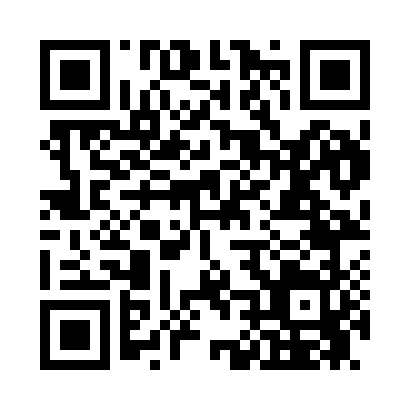 Prayer times for Roxalia, West Virginia, USAMon 1 Jul 2024 - Wed 31 Jul 2024High Latitude Method: Angle Based RulePrayer Calculation Method: Islamic Society of North AmericaAsar Calculation Method: ShafiPrayer times provided by https://www.salahtimes.comDateDayFajrSunriseDhuhrAsrMaghribIsha1Mon4:336:041:255:198:4710:182Tue4:346:041:265:198:4710:173Wed4:346:051:265:198:4610:174Thu4:356:061:265:198:4610:175Fri4:366:061:265:198:4610:166Sat4:376:071:265:198:4610:167Sun4:376:071:265:198:4610:158Mon4:386:081:275:208:4510:159Tue4:396:081:275:208:4510:1410Wed4:406:091:275:208:4410:1411Thu4:416:101:275:208:4410:1312Fri4:426:101:275:208:4410:1213Sat4:436:111:275:208:4310:1214Sun4:436:121:275:208:4310:1115Mon4:446:121:275:208:4210:1016Tue4:456:131:285:208:4210:0917Wed4:466:141:285:208:4110:0818Thu4:476:151:285:208:4010:0719Fri4:486:151:285:208:4010:0720Sat4:506:161:285:208:3910:0621Sun4:516:171:285:208:3810:0522Mon4:526:181:285:198:3810:0423Tue4:536:181:285:198:3710:0324Wed4:546:191:285:198:3610:0125Thu4:556:201:285:198:3510:0026Fri4:566:211:285:198:359:5927Sat4:576:221:285:198:349:5828Sun4:586:231:285:188:339:5729Mon4:596:231:285:188:329:5630Tue5:016:241:285:188:319:5431Wed5:026:251:285:188:309:53